Georgian Wine Association12 Mtatsminda Street, 0108 Tbilisi, GeorgiaTel: (+995 32) 2505457, Fax: (+995 32) 2505456, E-mail: qvevri@gwa.geDeadline for the registration and submission of samples: 14.06.2019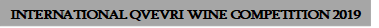 You are required to submit 2 bottles of wine for each wine registered for the judging to the following address: Georgian Wine Association, 12. Mtatsminda Street, 0108 Tbilisi, Georgia. The submission deadline is June 14, 2019 Monday through Friday between 11:00 am and 17:00 pm. The person responsible for the receipt of wines is Ms. Dea Metreveli +995 599294399. Each sample shall be accompanied by:completed registration formNote: Stickers related to the award category will be made only in agreement with Georgian wine association. Please complete the form in its entirety. If you are submitting more samples, please complete this form for each sample separately.For additional support please email us at qvevri@gwa.ge   Date _________________________               Participant __________________________               Organizer ____________________________Company NameBrand NameCountry of OriginContact PersonAddressCity, ZipTelFaxE-MailWebsiteTotal Number of entries: _________________________NameColourVintageVariety / varieties and their respective % in wineAlcohol vol %Total acidity meq/LVolatile acids meq/LReducing sugar content g/LFree SO2 mg/LTotal SO2 mg/LTotal quantity placed on the market (bottles)Recommended retail price